Схема передвижения по этапам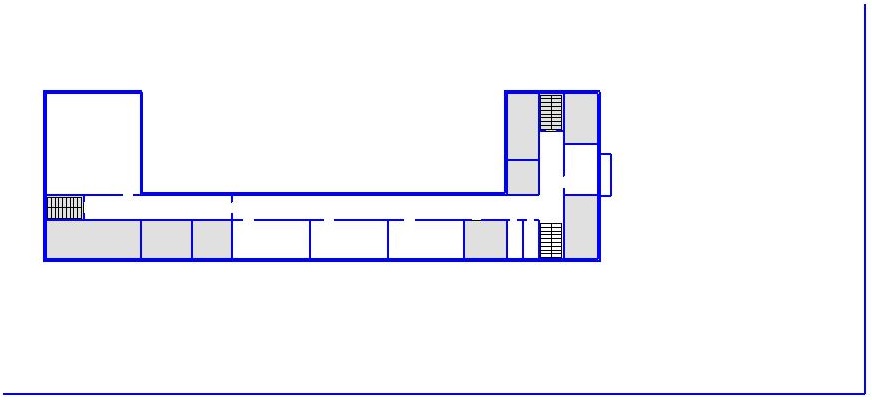 Пояснения:Этапы А1 .. А15 расположены на «улице» на территории школы;Этапы Б1 .. Б15 расположены на втором этаже школы;На данной схеме обозначены помещения второго этажа школы. 